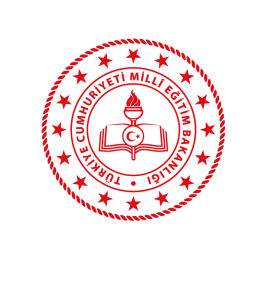 Özlem AYDIN		Aysun ÖZKAYA	Dilan ÖZKAN ÖZDEMİR Okul Öncesi Öğretmeni	Okul Öncesi Öğretmeni		Müdür YardımcısıReyhan KILIÇ ŞİMŞEKOkul MüdürüESATPAŞA ANAOKULU MAYISAYISABAH GRUBU BESLENME LİSTESİ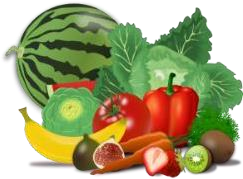 TarihSabah2 Mayıs SalıAçma Söğüş,Süt3 Mayıs ÇarşambaBallı Ekmek, Kaşar Peyniri,Mevsim Meyvesi4 Mayıs PerşembeSimit, Süzme Peynir, Zeytin,Söğüş, Süt5 Mayıs CumaHaşlanmış yumurta, BeyazPeynir, Zeytin, Ekmek8 Mayıs PazartesiPeynir, Zeytin, Reçel, Söğüş9 Mayıs SalıFırında Patates, Peynir, Zeytin, Komposto10 Mayıs ÇarşambaIspanaklı Börek, Zeytin,Süzme Peynir, Ayran11 Mayıs PerşembePeynir, Zeytin,Helva, Söğüş, Ekmek,Süt12 Mayıs CumaFırında Kaşarlı Ekmek, Söğüş, Hoşaf15 Mayıs PazartesiBallı Ekmek, Kaşar Peynir, Mevsim Meyvesi16 Mayıs SalıAçma, Süzme Peynir, Reçel,Ihlamur17 Mayıs ÇarşambaPeynirli Omlet, Zeytin Süt18 Mayıs PerşembeTarçınlı Kek, Süt, MevsimMeyvesi22 Mayıs PazartesiHaşlanmış Yumurta, Peynir,Zeytin, Ekmek, Süt23 Mayıs SalıPoğaça, Zeytin, Söğüş Ayran24 Mayıs ÇarşambaEzogelin Çorbası, KıtırEkmek, Mevsim Meyvesi25 Mayıs PerşembeOmlet, Zeytin, Ekmek, Komposto26 Mayıs CumaBeyaz peynir, Söğüş, Helva,	Ekmek, Süt29 Mayıs PazartesiMercimek Çorbası, Kıtır Ekmek, Mevsim Meyvesi30 Mayıs SalıPatatesli Börek Zeytin,Söğüş , Hoşaf31 Mayıs ÇarşambaOmlet, Zeytin, Ekmek, Süt